太原市行知宏实验中学校2020-2021学年第一学期期末测试题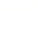 高二数学（理科）（命题人：行知宏研发部    考试时间90分钟   满分100分）注意事项：1. 全部答案在答题卡上完成，答在本试题上无效。2. 考试结束后，只将答题卡交回。一、选择题（本大题共12小题，每小题3分，共36分．在每小题给出的四个选项中，有且只有一项符合题目要求，请将其字母标号填入下表相应位置)1．命题“∃x0∈R，ln（x0+1）≥x0”的否定是（　　）A．∃x0∈R，ln（x0+1）≤x0	B．∃x0∈R，ln（x0+1）＜x0	C．∀x∈R，ln（x+1）≤x	D．∀x∈R，ln（x+1）＜x2．（真题再现）椭圆+＝1的长轴长为（　　）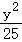 A．4	B．5	C．10	D．83．空间直角坐标系中，已知A（1，﹣2，3），B（3，2，﹣5），则线段AB的中点为（　　）A．（﹣1，﹣2，4）	B．（﹣2，0，1）	C．（2，0，﹣2）	D．（2，0，﹣1）4．已知函数，则下列说法正确的是（　　）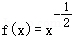 A．f（x）的图象恒在x轴上方	B．f（x）的图象经过原点	C．f（x）是R上的减函数	D．f（x）是偶函数5．抛物线y2＝x的焦点到准线的距离为（　　）A．1	B．	C．	D．4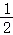 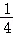 6．在空间直角坐标系O﹣xyz中，P（2，0，﹣4），Q（﹣1，2，1），M是OP中点，则|QM|＝（　　）A．	B．	C．	D．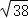 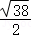 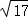 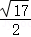 7．（真题再现）已知实数x，“x≥2”是“x≥1”的（　　）A．充分不必要条件	B．必要不充分条件	C．充要条件	D．既不充分也不必要条件8．已知＝（2，3，5），＝（3，x，y），若∥，则（　　）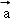 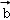 A．	B．x＝9，y＝15	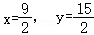 C．	D．x＝﹣9，y＝﹣15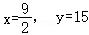 9．已知点A（5，y），B（1，2），且||＝5，则y等于（　　）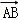 A．﹣1或5	B．﹣2或5	C．﹣1或6	D．﹣2或610．（真题再现）双曲线x2﹣＝1的渐近线方程为（　　）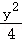 A．x±2y＝0	B．2x±y＝0	C．x±y＝0	D．x±y＝0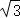 11．已知空间向量（　　）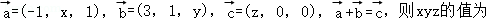 A．±2	B．﹣2	C．2	D．012．已知抛物线y＝ax2（a＞0）的焦点到准线的距离为2，则a＝（　　）A．4	B．2	C．	D．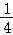 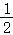 二、填空题（本大题共4小题，每小题3分，共12分，把答案填在横线上)13．（真题再现）已知双曲线C：x2﹣＝1，则离心率e为　   　．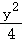 14．已知命题p：∃x0＞0，x03＞0，那么￢p为　            　．15．已知椭圆E的中心在原点、对称轴为两坐标轴，且一个焦点为F（0，1），离心率为，则该椭圆的方程是　   　．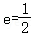 16．空间直角坐标系O﹣xyz中，点M（1，﹣1，1）关于x轴的对称点坐标是　     　 .三、解答题（本大题共5小题，共52分．解答应写出文字说明、证明过程或演算步骤）17．(10分) 已知p：方程所表示的曲线为焦点在x轴上的椭圆；q：实数t满足不等式﹣1＜t＜a，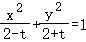 a＞﹣1．（1）若p为真，求实数t的取值范围；（2）若p是q的必要不充分条件，求实数a的取值范围．18．(10分) 已知抛物线y2＝2px（p＞0）的焦点为F（2，0）．（1）求p；（2）斜率为1的直线过点F，且与抛物线交于A，B两点，求线段AB的长．19．(10分)（1）如图所示，在边长为2的正方体OABC﹣A1B1C1D1中，A1C1交B1D1于P．分别写出O、A、B、C、A1、B1、C1、D1、P的坐标．（2）在空间直角坐标系中，A（2，3，5）、B（4，1，3），求A，B的中点P的坐标及A，B间的距离|AB|．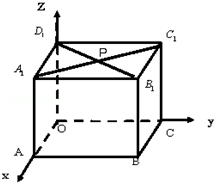 说明：请考生在20，21两个小题中任选一题解答．20．(10分) 设点M是椭圆C：＝1（a＞b＞0）上一动点，椭圆的长轴长为4，离心率为．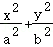 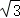 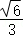 （1）求椭圆C的方程；（2）求点M到直线l1：x+y﹣5＝0距离的最大值．21．(10分) 如图，正三棱柱ABC﹣A1B1C1中，底面边长为．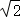 （1）设侧棱长为1，求证：AB1⊥BC1；（2）设AB1与BC1的夹角为，求侧棱的长．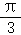 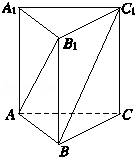 说明：请考生在22，23两个小题中任选一题解答．22．(12分) 椭圆E与有共同的焦点，且经过点．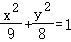 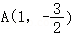 （1）求椭圆E的标准方程和离心率；（2）设F为E的左焦点，M为椭圆E上任意一点，求的最大值．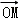 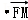 23．(12分) 已知椭圆的焦距为2，离心率e＝．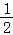 （1）求椭圆的方程；（2）设点P是椭圆上一点，且∠F1PF2＝60°，求△PF1F2的面积．